ЛФК при ревматоидном артрите коленей Ревматоидный артрит – системное аутоиммунное заболевание соединительной ткани с преимущественным поражением мелких суставов.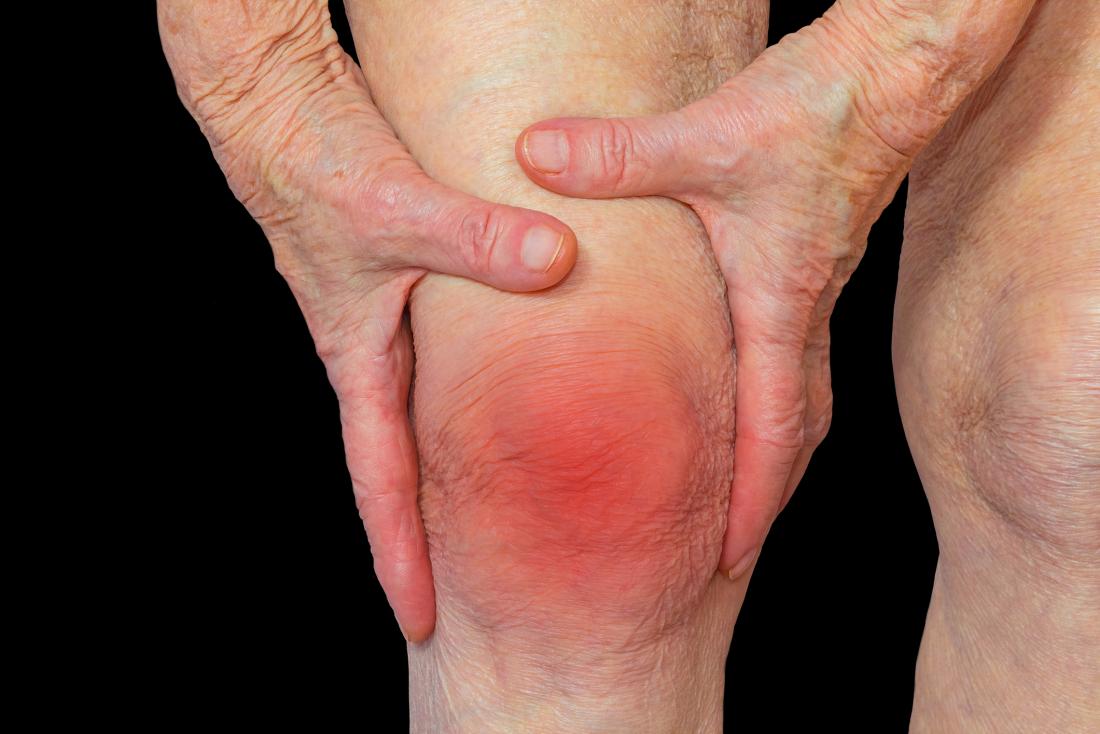 Для достижения лечебного эффекта при проведении ЛФК важно придерживаться ряда правил и рекомендаций:все упражнения делать плавно, избегать резких движений;количество повторов и общее время тренировок увеличивать постепенно;проводить тренировки регулярно, на протяжении длительного срока;во время зарядки уделять внимание правильному дыханию;при появлении болезненных ощущений тренировку сразу прекращать.Лечебная физкультура при артрите коленного сустава включает упражнения, которые проводятся из положений лежа на спине, на животе и на боку, стоя.На спине:Ногу медленно согнуть, подтянуть стопу под ягодицу, затем плавно разогнуть, скользя стопой по полу. Выполнять поочередно каждой ногой.Медленно подтянуть обе ноги к груди, так же плавно выпрямить. Снова согнуть в коленях, подтянуть к груди, покачать ими в стороны, затем развести в стороны, выпрямить.Поднять прямую ногу вверх на 90°, натягивая носок стопы на себя.Выполнять круговые вращения прямыми ногами поочередно.Делать махи прямыми ногами поочередно.Выполнить упражнение «велосипед».На животе:Прямые ноги разводить в стороны и сводить вместе. Повторить упражнение с согнутыми в коленях ногами.Ноги согнуть, поочередно выполнять вращательные движения голенью.Ногу согнуть, стараться стопой дотянуться до ягодиц.На боку:Выполнить махи прямой ногой вперед и назад. Перевернуться на другой бок, повторить.Приподнимать прямую ногу на 15-20 см от пола, задерживать на несколько секунд, опускать.Стоя: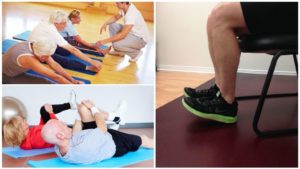 Держась за опору, выполнять махи прямой ногой в сторону, вперед, назад.Слегка присесть. Сводить колени вместе, возвращаться в исходное положение.Все упражнения при артрите коленного сустава выполняются двумя ногами (даже если поражение одностороннее). Количество повторов сложных движений составляет 4-8 раз, простых – 10-15 раз         Выполнила студентка 211 группы отделения «Сестринского дело» Тахтай Кристина. Руководитель:  Шпитальная Ольга Владимировна.